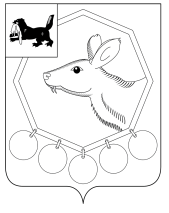 РОССИЙСКАЯ  ФЕДЕРАЦИЯИРКУТСКАЯ ОБЛАСТЬМУНИЦИПАЛЬНОЕ ОБРАЗОВАНИЕ «БАЯНДАЕВСКИЙ РАЙОН»ПОСТАНОВЛЕНИЕ МЭРАот «15» июня 2015 г. № 100							с. БаяндайО формировании протокольной группы для проведения общественных обсуждений (в форме общественных слушаний) проектной документации «Строительство полигона твердых бытовых отходов на территории Баяндаевского района Иркутской области», включая материалы по оценке воздействия намечаемой хозяйственной и иной деятельности на окружающую среду, расположенном по адресу: Иркутская область, Баяндаевский район, 8 км от села Баяндай по автомобильной дороге общего назначения "Баяндай-Еланцы".Руководствуясь п.1 ст.9 Федерального закона от 21.11.1995 года №174-ФЗ «Об экологической экспертизе», ст. 7 Федерального закона  от 10.01.2002г. №7-ФЗ «Об охране окружающей среды», Положением об оценке воздействия  намечаемой хозяйственной и иной деятельности на окружающую среду в Российской Федерации, утвержденным приказом Государственного комитета Российской Федерации по охране окружающей среды от 16.05.2000 года № 372, ст. ст. 33, 48 Устава МО «Баяндаевский район», Положением об организации проведения общественных обсуждений объектов государственной экологической экспертизы на территории муниципального образования «Баяндаевский район», утвержденным постановлением мэра МО «Баяндаевский район» от 27.03.2015 года № 62,постановляю:1. Назначить протокольную группу для  проведения общественных обсуждений (в форме общественных слушаний) проектной документации «Строительство полигона твердых бытовых отходов на территории Баяндаевского района Иркутской области», включая материалы по оценке воздействия намечаемой хозяйственной и иной деятельности на окружающую среду, расположенном по адресу: Иркутская область, Баяндаевский район, 8 км от села Баяндай по автомобильной дороге общего назначения "Баяндай-Еланцы", в составе:Председатель - Еликов В.Т. - заместитель мэра МО «Баяндаевский район»;Члены: Дамбуев Ю.Ф. – председатель контрольно - счетной палаты МО «Баяндаевский район»       (по согласованию); Хунгеев Ф.К. - начальник отдела службы «Заказчик», строительства и ЖКХ администрации МО «Баяндаевский район»;Андриянов А.М. – главный специалист отдела службы «Заказчик», строительства и ЖКХ администрации МО «Баяндаевский район»;Махутов Э.Б. - архитектор администрации МО «Баяндаевский район»;Харакшинов А.Н. – начальник отдела по управлению муниципальным имуществом администрации МО «Баяндаевский район»;Долхонов М.И. – главный специалист – юрист администрации МО «Баяндаевский район»;Гомбоева Н.Г. – управляющая делами администрации МО «Баяндай» (по согласованию);Хаманова Т.В. – директор ООО «Архпроект» (по согласованию).2. Настоящее постановление опубликовать в районной газете "Заря" и на официальном сайте МО «Баяндаевский район» в информационно-телекоммуникационной сети «Интернет». 3. Контроль за исполнением настоящего постановления возложить  на  заместителя мэра   МО «Баяндаевский район» Еликова В.Т.Мэр МО «Баяндаевский район»А.П. Табинаев